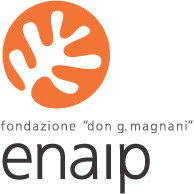 Operazione Rif PA 2022-17589/REROperatore meccatronico dell’autoriparazione – III annualità 2022/2023Approvata con DGR 1314/2022 del 01/08/2022 finanziata (o cofinanziata) dall’Unione EuropeaOperazione Rif PA 2022-17589/REROperatore meccatronico dell’autoriparazione – III annualità 2022/2023Approvata con DGR 1314/2022 del 01/08/2022 finanziata (o cofinanziata) dall’Unione EuropeaDescrizione del profiloL’Operatore meccatronico dell’autoriparazione è in grado di individuare i guasti degli organi meccanici ed elettrico/elettronici di un autoveicolo, di riparare e sostituire le parti danneggiate e di effettuare la manutenzione complessiva del mezzo.Contenuti del percorsoArea professionale: sicurezza in officina, strumenti, tecnologie, metodi di lavoro e lavorazioni per l’autoriparazione meccanica ed elettro/elettronica, assistenza clienti, diagnosi tecnica e strumentale guasti, informatica di base ad uso di sistemi di check-up computerizzato ed elettronico, riparazione e collaudo autoveicolo, manutenzione autoveicoloArea dei linguaggi: italiano, inglese, informatica, competenze socialiArea scientifico-tecnologica: matematica, fisica/tecnologiaArea storico-sociale: diritto, ricerca attiva del lavoroDurante le lezioni, oltre all’approccio frontale, vengono utilizzate modalità attive tra cui: laboratori e simulazioni in officina attrezzata; stage in azienda; attività in gruppo e analisi di casi; visite guidate e giornate sportive; attività e strumenti multimediali.Sede di svolgimento Fondazione Enaip “Don G. Magnani”: Via Guittone d’Arezzo 14 - 42123 Reggio E.Durata e periodo disvolgimento990 ore, di cui 594 di aula e 396 di stage.Il periodo di svolgimento previsto è 15 Settembre 2022 – Giugno 2023, secondo il calendario scolastico Regionale.Numero partecipantiIl corso è rivolto a 19 persone.Attestato rilasciatoIl percorso prevede, a seguito del superamento dell’esame finale, il rilascio del Certificato di Qualifica professionale per “Operatore meccatronico dell’autoriparazione”Destinatari erequisiti di accessoAllievi provenienti da una seconda annualità del sistema IeFPIscrizioneScadenza iscrizioni: - primo termine entro il 4/02/2022 (tramite modulo inviato dalla scuola di provenienza, come da normativa regionale);- secondo termine, in caso di posti ancora disponibili, entro luglio 2022. Criteri di selezioneI criteri di selezione sono quelli definiti nell’Accordo USR e Regione Emilia-Romagna.Termini di partecipazioneLa partecipazione al corso è gratuita. 